Calculer le complément du dixième à l’unité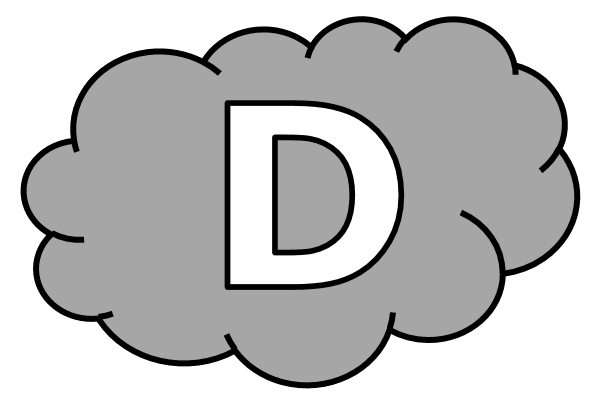 Entraînement n° 1 	 ............. bonnes réponsesCalculer le complément du dixième à l’unitéEntraînement n° 2 	 ............. bonnes réponsesCalculer le complément du dixième à l’unitéEntraînement n° 3 	 ............. bonnes réponsesCalculer le complément du dixième à l’unitéDéfi			 ............. bonnes réponses2,3 + ....... = 3		3,9 + ....... = 4		9,2 + ....... = 1014,7 + ....... = 15		1,4 + ....... = 2		5,8 + ....... = 612,3 + ....... = 13		20,8 + ....... = 21		7,5 + ....... = 83,1 + ....... = 4		36,6 + ....... = 37		11,1 + ....... = 124,1 + ....... = 5		8,5 + ....... = 9		15,4 + ....... = 160,2 + ....... = 1		7,7 + ....... = 8		2,5 + ....... = 3Nesma doit tracer un segment de 7 cm. Pour l’instant, son segment mesure 6,4 cm.De combien de cm Nesma doit-elle prolonger son segment ? Nesma doit prolonger son segment de .................. cm.3,9 + ....... = 4		11,2 + ....... = 12		8,5 + ....... = 916,8 + ....... = 17		39,1 + ....... = 40		3,6 + ....... = 45,8 + ....... = 6		13,3 + ....... = 14		23,7 + ....... = 240,4 + ....... = 1		15,6 + ....... = 16		4,7 + ....... = 584,2 + ....... = 85		4,5 + ....... = 5		6,1 + ....... = 79,8 + ....... = 10		56,4 + ....... = 57		20,2 + ....... = 21Pour acheter une pâtisserie à 2 €, Jenna trouve dans ses poches 1,8 €.Quelle somme manque-t-il à Jenna pour acheter sa pâtisserie ? Il manque .................. € à Jenna pour acheter sa pâtisserie.13,7 + ....... = 14		5,5 + ....... = 6		7,8 + ....... = 811,1 + ....... = 12		85,4 + ....... = 86		3,3 + ....... = 40,2 + ....... = 1		3,6 + ....... = 4		7,1 + ....... = 820,9 + ....... = 21		25,5 + ....... = 26		1,4 + ....... = 223,8 + ....... = 24		4,9 + ....... = 5		12,2 + ....... = 138,7 + ....... = 9		7,7 + ....... = 8		6,6 + ....... = 7En randonnée, Anass a déjà parcouru 7,4 km, sur les 8 km à faire.Quelle distance Anass doit-il encore parcourir pour finir la randonnée ? Pour finir la randonnée, Anass doit encore parcourir .................. km.2,5 + ....... = 3		13,1 + ....... = 14		16,8 + ....... = 171,2 + ....... = 2		7,5 + ....... = 8		4,9 + ....... = 530,6 + ....... = 31		87,7 + ....... = 88		2,4 + ....... = 312,3 + ....... = 13		36,6 + ....... = 37		50,4 + ....... = 514,2 + ....... = 5		2,9 + ....... = 3		10,7 + ....... = 110,3 + ....... = 1		6,5 + ....... = 7		9,9 + ....... = 10Le sac de course de Salomé peut supporter 4 kg. Pour l’instant, elle a mis 3,2 kg de courses.Quel poids Salomé peut-elle encore ajouter ? Salomé peut encore ajouter .................. de courses.